Recycling Market Development Center Advisory Board Meeting 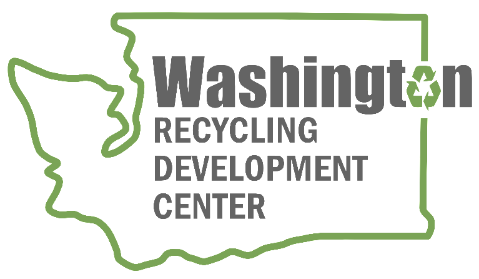 April 10, 2024Washington’s Recycling Market Development Center (Center) Advisory Board met on April 10, 2024.Department of Ecology (Ecology) staff hosted the board meeting remotely on Zoom.Advisory Board members: Natalie Caulkins: Republic Services - absentKarl England: Washington State UniversityAllen Langdon: Circular Materials - absentScott Morgan: Evergreen State College Preston Peck: City of TacomaJocelyn Quarrell: BOLD ReuseChris Piercy: Kitsap CountyTim Shestek: American Chemistry Council Jay Simmons: NORPAC Jon Smieja: GreenBiz - absentHeather Trim: Zero Waste WashingtonCarly Mick: University of OregonAgendaEcology, Department of Commerce (Commerce) and Advisory Board updates Ecology disposal data using EPA WARM model update.Reuse, Tool Rental, and Repair presentations.Meeting agenda and other materials are available on the Advisory Board websiteRefer to the meeting slides where noted.Ecology, Commerce, Board updatesEcology update – Kara Steward and Tina Schaefer (presentation slides 7 - 13): We welcomed new board members Jocelyn Quarrell and Carly Mick.The 2024 work plan has a new short format and is published. The RMDC report to the legislature date will change to align better with the state budget calendar (board review this summer). Glass summit is on May 2, 2024 from 9 am-12:30 pm, register here, all remote.  Textile panel at WSRA Conference May 15, Vancouver, register here, in person only.Budget status shared on slide 9, budget and spending summarized, all efforts are on schedule and under budget. NextCycle Washington circular accelerator cohort 2 announced, 14 teams, the accelerator academy is happening at Ecology in April.Call for venue options for the NextCycle Washington pitch event in the Fall, we are looking for a location that could hold up to 100, theater/presentation format, with wifi capabilities (and budget conscious, free is even better).Commerce update – Kirk Esmond (presentation slides 14 - 19):Governor’s budget included $2.5 million for program expansion, but it is linked to Climate Commitment Act (CCA) so future timelines are uncertain, the funds would be available January 1, 2025, and must be spent by June 30, 2025.Commerce contracted with WSU to work on a report to the legislature on the status of the plastic bag ban, reach out to Kirk if you have questions.Board members shared the following updates with links to online resources.Chris P., Kitsap County, has hosted fix-it fairs and are working to bring them back. Heather T., ZWW, speaking on April 10th at an Oregon food convention on the Washington organics bill that mandates source separation, added a push for edible food donation. The mercury lights bill includes a 2030 general ban on mercury-containing lights. Jay S., NORPAC, a lot of inquiries for paper bags from quick service restaurants to reduce plastic, cardboard box sector slowing down a bit. Jocelyn Q., Bold Reuse, recently expanded reuse foodservice ware business to Seattle, focus on closed-loop areas like stadiums, have more control that way over the facility environment. Seattle open house April 16 sign up.Karl E., WSU, working on agricultural plastic waste.Preston P., Tacoma, hosted Tacoma Dome fix-it fair in the past, contract in place to implement EPA education, and reduction specialist supporting climate action plan. Tim S., American Chemistry Council, commenting on the rules for the EPR for packaging and food serviceware posted by CalRecycle.PresentationsRefer to the meeting slides for the content from the following presentations.Gretchen Newman, Solid Waste Program Ecology, EPA’s WARM model presentation slides 23-46. Waste in Washington Story Map. Josh Epstein, Seattle Reconomy executive director, Tool Libraries: A circular economy presentation slides 50 - 65. Events calendar.Ming-Ming Tung-Edelman, Refugee Artisan Initiative founder and executive director, Wonder Women: Turing Trash into Treasure presentation slides 66 – 81. Mending Fair April 27.Xenia Dolovova, Furniture Repair Bank director, What, what, how, of the Furniture Repair Bank presentation slides 82 – 94. Open House April 20 invitation. Meeting to-do itemsNext board meeting is July 10 – currently planned to be all remote attendance via Zoom.Facility tours to be determined. For more information:Contact Center staff by emailSign up for our email listVisit the Center Advisory Board websiteList of Attendees (excluding board members) Interested Parties & PresentersState Agency StaffAdrian Tan, King CountyAlex Reynolds, City of TacomaCatherine Vecchitto, Nippon DynawaveDavid Stitzhal, Full Circle EnvironmentalDean Williams, Tacoma Pierce Co Health DepartmentDomenic Calabro, Environmental Protection AgencyHaifang Wen, WSUHannah Scholes, King CountyJosh Epstein, Seattle ReconomyMatt Shepard-Koningsor, Washington LegislatureMing-Ming Tung-Edleman, Refugee Artisan InitiativeRamsey ZimmermanXenia Dolovova, Furniture Repair BankAudrey Tabor, EcologyCaleb Carlson, EcologyKara Steward, EcologyKirk Esmond, CommerceMya Keyzers, EcologyTina Schaefer, Ecology Blake Nelson, EcologyCarolyn Bowie, EcologyChery Sullivan, EcologyDan Weston, EcologyJanine Bogar, EcologyJulie Robertson, EcologyMegan Davis, Ecology